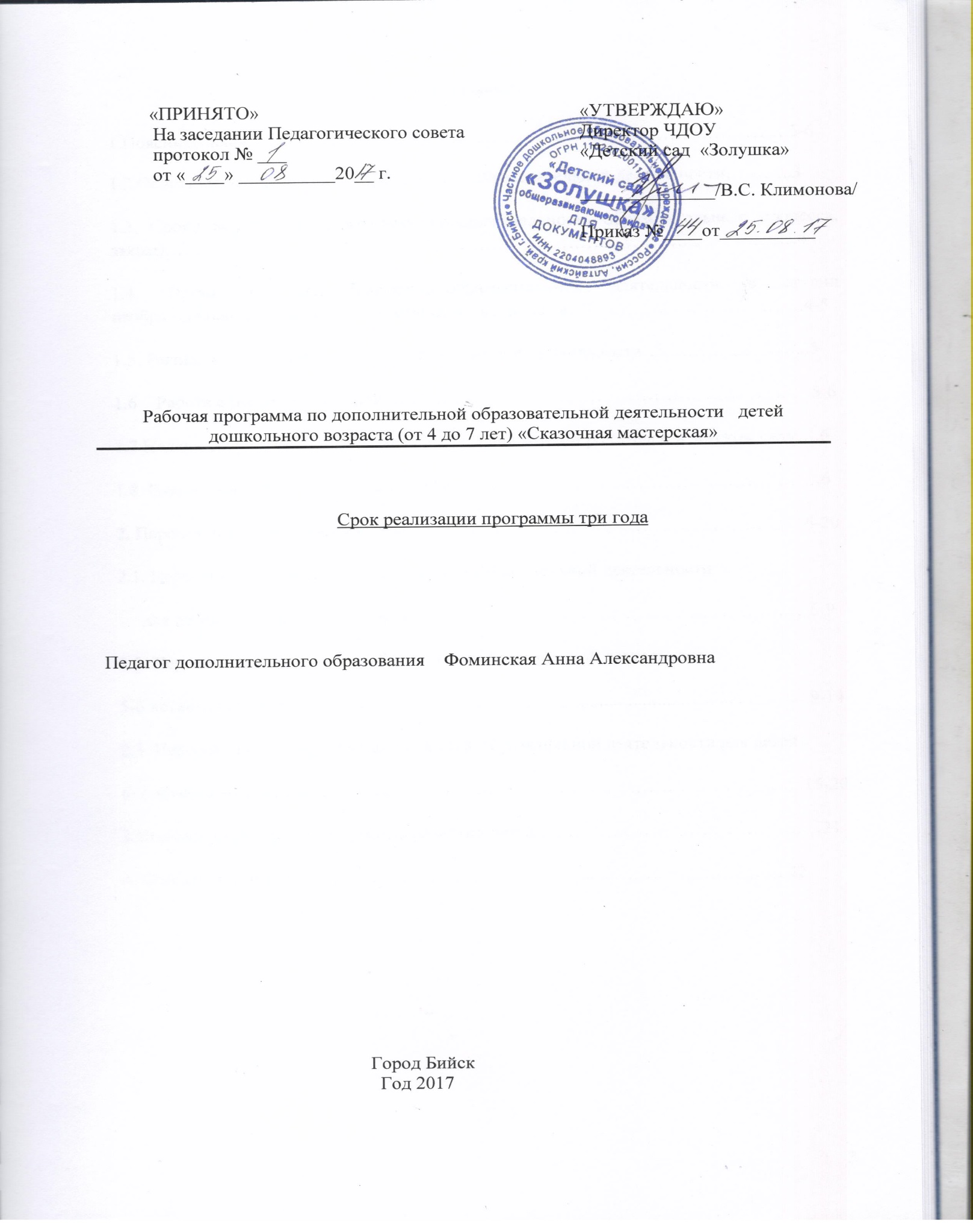 Содержание1.Пояснительная   записка……………………………………………………………….3-61.2.Основные направления изобразительно- образовательной деятельности………..31.3. Сроки реализации программы (продолжительность образовательного процесса, этапы)………………………………………………………………………………………41.4. Организация непосредственно-образовательной деятельности в студии изобразительной деятельности «Сказочная мастерская»……………………………….4-51.5. Расписание занятий в студии изобразительной деятельности……………………...51.6    Работа с родителями ЧДОУ………………………………………………………….5-61.7 Недели творчества, творческие конкурсы для детей и родителей в детском саду….61.8. Взаимодействие с педагогами ЧДОУ………………………………………………….62. Перспективно-тематическое план……………………………………………………..6-202.1. Перспективно-тематический план по изобразительной деятельности        для детей    4-5 летнего возраста………………………………………………………6-92.2. Перспективно-тематический план по изобразительной деятельности 5-6 летнего возраста………….............................................................................................9-142.3. Перспективно-тематический план по изобразительной деятельности для детей6-7 летнего возраста детей   ……………………………………………………………..15-203.Нормативный показатель уровня развития детей………………………………………214. Список  литературы ………………………………………………………………...221.Пояснительная записка Рабочая программа совместной образовательной деятельности разработана в соответствии с Федеральным законом «Об образовании в Российской Федерации», и с Основной Образовательной программой дошкольного образования ЧДОУ Детский сад «Золушка»   Цель:               Содействовать развитию творческой инициативы детей через различные виды изобразительной и прикладной деятельности. Привлечь к совместному изобразительному творчеству взрослого и ребенка.       Задачи:       -Знакомить детей с различными техниками изобразительной деятельности.       -Развивать творческое и пространственное мышление и воображение у детей.       -Вызвать интерес к различным изобразительным материалам и желание действовать с ними.        -Воспитывать самостоятельность, развивать умение активно и творчески применять ранее усвоенные способы изображения в рисовании.         - Способствовать развитию содержания и композиции, обогащению цветовой гаммы рисунков.       -   Развивать творческие способности детей, эстетический вкус.          Программа включает в себя широкое использование иллюстративного материала; дизайна; игры-занятия, развивающие абстрактное мышление; использование методических пособий; художественных произведений детей для создания тематических выставок, являющихся мотивацией детского творчества и итогом работы педагога.1.2. Основные направления изобразительно- образовательной деятельности-рисунок-живопись-аппликация-мозаика-витраж-коллаж-конструирование-лепка-декоративно-прикладное искусство-дизайн1.3. Сроки реализации программы (продолжительность образовательного процесса, этапы).Срок обучения: три года.    I год обучения – для детей 4-5-ти летнего возраста.Дети среднего возраста пробуют в рисунке, живописи, лепке выразительно передать образы объектов окружающего мира (сооружения, машины, деревья, человек), изображают типичные и некоторые индивидуальные, характерные признаки предметов и явлений. Учатся видеть общее и отличное в похожих объектах изображения. Выбирают наиболее правильное расположение изображений на листе бумаги (вертикально или горизонтально), выделяя главное цветом, положение на листе бумаги, величиной.II год обучения – для детей 5-6-ти летнего возраста.Дети старшего возраста к этому времени уже обладают значительными знаниями, умениями и навыками в изобразительной деятельности, имеют практический опыт работы с различными материалами. В этом возрасте закрепляются и совершенствуются представления, а также умения и навыки изображения, украшения. Развивается самостоятельность, инициативность, умение создавать выразительный образ, передавать свое отношение к изображаемому, происходит освоение способов изображения, украшения, изобразительных и технических навыков и умений.III год обучения – для детей 6-7-ми летнего возраста.Дети совершенствуют технические навыки и умения в различных видах продуктивной деятельности. В этом возрасте закрепляются и совершенствуются представления, а также умения и навыки изображения, украшения. Развивается самостоятельность, инициативность, умение создавать выразительный образ, передавать свое отношение к изображаемому, используя полученные знания. В изображении предметного мира ребенок передает как общие, типичные, так и характерные, индивидуальные признаки предметов, или живых объектов.1.4. Организация непосредственно-образовательной деятельности в студии изобразительной деятельности «Сказочная мастерская»                      1.5. Расписание занятий в студии изобразительной деятельностиЗанятия проводятся   по подгруппам   в сочетании с индивидуальной работой.Предполагаемое количество детей в подгруппе 8 человек. Состав групп преимущественно постоянный. Набор свободный по желанию детей и родителей на основании заявлений на заключение договора.   1.6    Работа с родителями ЧДОУМастер-класс «Умелые руки не знают скуки» Март,2018Индивидуальные консультации с родителями- в течении годаПосещение родительских собраний- сентябрь 2017, май 2018Оформление   выставок, тематических стендов в ЧДОУ, в течении года 1.7 Недели творчества, творческие конкурсы для детей и родителей в детском садуТворческий конкурс «Осенний калейдоскоп» Сентябрь,2017Творческий конкурс «Игрушка для елочки» Декабрь, 2017 1.8. Взаимодействие с педагогами ЧДОУПрофилактика профессионального выгорания педагогов Арт-терапия «Клуб очень умелых мастериц» Апрель,20182. Перспективно-тематическое план2.1. Перспективно-тематический план по изобразительной деятельности        для детей    4-5 летнего возраста.Сентябрь Октябрь Ноябрь  Декабрь Январь     Февраль Март Апрель Май 2.2. Перспективно-тематический план по изобразительной деятельностидля детей   5-6 летнего возрастаСентябрь Октябрь Ноябрь	   ДекабрьЯнварь  Февраль Март Апрель   МайИюнь2.3.Перспективно-тематический план по изобразительной деятельности для детей6-7 летнего возрастаСентябрьОктябрьНоябрь   Декабрь  Январь ФевральМартАпрель      Май 3.Нормативный показатель уровня развития детейК концу 1 года обучения  дети 4-5 лет :Проявляют интерес к разным видам художественно-эстетической деятельности. Испытывают потребность в творческом самовыражении, инициативности и самостоятельности в воплощении художественного замысла.Могут применить нетрадиционные техники (тычкование, пальчиковая живопись, оттиски смятой бумагой, обрывание).К концу  2 года обучения  дети  5- 6 лет: Проявляют волевые усилия, творческая инициатива.  Включаются в разные виды продуктивной деятельности –рисование лепку, конструирование, требующие усилий по преодолению «сопротивления» материала.Проявляют творческую активность, утверждают себя как созидатели. Развивают способность к целеполаганию и продолжительным волевым усилиям, направленным на достижение результата. Работают с акварелью, гуашью, восковыми мелками и цветными карандашами.Применяют нетрадиционные техники рисования. К концу 3 года обучения дети 6-7 лет:Обозначают конкретную цель, не выпускают ее из виду во время работы; фиксирует конечный результат, стремятся достичь хорошего качества; возвращаются к прерванной работе, доводят ее до конца. Передают в рисунках хорошо знакомые предметы – их форм, частей, основных пропорций, характерной окраски, событий из жизни, или сюжета литературного произведения. Составляют композиции в натюрморте, пейзаже, портрете с дальнейшим их изображением. Выбирают различные способы изобразительной деятельности, позволяющие создавать выразительные и интересные образы.   4. Список  литературы.1. Дубровская Н.В. Цвет творчества. Интегрированная программа художественно-эстетического развития дошкольника от2 до 7 лет. -СПб., ООО «ИЗДАТЕЛЬСТВО «ДЕТСТВО-ПРЕСС»,2011.-144с.,цв.ил.2. Дубровская Н.В. Конспекты интегрированных занятий по ознакомлению дошкольников с основами цветоведения. Средняя группа: Наглядно-методическое пособие для практических работников ДОУ и родителей.-СПб.:ООО «ИЗДАТЕЛЬСТВО-ПРЕСС», 2013.-208с.,ил.,цв.вкладка3. Дубровская Н.В. Конспекты интегрированных занятий по ознакомлению дошкольников с основами цветоведения. Старшая группа: Наглядно-методическое пособие для практических работников ДОУ и родителей.-СПб.:ООО «ИЗДАТЕЛЬСТВО-ПРЕСС», 2011.-224с.,ил.,цв.вкладка4. Давыдова Г.Н. Нетрадиционные техники рисования в детском саду. Часть 1.- М.: «Издательство Скрипторий 2003», 2008. 88с.5. Давыдова Г.Н. Нетрадиционные техники рисования в детском саду. Часть 2.-М.: «Издательство Скрипторий 2003», 2007.72с.6. Казакова Р.Г., Сайганова Т.И., Седова Е.М., Слепцова В.Ю., Смагина Т.В. Рисование с детьми дошкольного возраста: Нетрадиционные техники, плакнирование, конспекты занятий/ Под.ред.Р.Г.Казаковой- М.: ТЦ Сфера,2007. -128с. (Серия «Вместе с детьми».)7. Лыкова И.А. «Изобразительное творчество в детском саду. Путешествия в тапочках, валенках, ластах, босиком, на ковре-самолёте и в машине времени. Конспекты занятий в ИЗОстудии. «Издательство: М.: Карапуз» 2008.,192с8. Абрамова О.А.  Искусство батика для детей 5-7 лет. Планирование, конспекты занятий,игры и методические рекомендации: Методическое пособие.-СПб.: ООО «ИЗДАТЕЛЬСТВО «ДЕТСТВО_ПРЕСС», 2010.-80с.,ил.,цв.вклейка.9. Григорьева Г.Г. Изобразительная деятельность дошкольников:учеб.пособие для студ.сред.пед.учеб. заведений.-2-еизд., испр. -М.:Издательский центр «Академия»,1998.-272с.10. Агапова И.Д., Давыдова М.А. 200 лучших игрушек из бумаги и картона.-М: ООО ИКТЦ «ЛАДА».2008 г., 256 стр.11. Кошелев В.М. Художественный и ручной труд в детском саду: кн. для воспитателей дет.сада и родителей/В.М,Кошелев.-3-е изд.-М.:Просвещение,2004.-48с.Возраст детейПродолжит.занятия Периодичность в неделюКол-во учебных часов в неделюКол-во учебных часов в годСредняя группа 4-5 лет20 мин.1 раз1 час36 часовСтаршая группа 5-6 лет25 мин.2 раза1 час72 часаПодготовительная к школе группа.6-7 лет30 мин. 2 раза1 час72 часаДни недели            Группа №6Средняя 4-5 летГруппа №9Средняя4-5 летГруппа №7Подготовительная к школе 6-7 летГруппа №8Старшая 5-6 летГруппа №3Старшая 5-6 летпонедельник8.50-9.2011.20-11.5010.05-10.3010.35-11.00вторник15.10-15.3015.35-15.5516.15-16.4016.45-17.10среда11.00-11.3011.35-12.059.55-10.2010.25-10.50четверг16.15-16.4016.45-17.0515.10-15.35Неделя Тема техника1 неделя «Знакомство»Рисование красками2 неделя «Волшебный рисунок»Проступающий рисунок3 неделя «Подсолнушек» тычкование4 неделя «Плывут мои ладошки, как озере рыбешки» (1 занятие)Рисование ладошкой5 неделя «Плывут мои ладошки, как озере рыбешки» (2 занятие)Рисование ладошкойНеделя Тема техника1 неделя «Плывут мои ладошки, как озере рыбешки» (2 занятие)Рисование ладошкой2 неделя «Поможем зайцу найти друзей»тычкование3 неделя «Неваляшки гуляют»Рисование с натуры4 неделя «Скатерть для ежика»Рисование печатками, пальчиками№ недели Тема техника1 неделя «Жирафик» (1 занятие)Тычкование 2 неделя «Жирафик» (2 занятие)Тычкование 3 неделя «Первый снежок»Обрывание бумаги4 неделя «Кругляшки-милашки» Поделки из ватных дисков№ неделиТема техника1 неделя «Веселые матрешки»(1 занятие)бумагопластика2 неделя «Веселые матрешки»(2 занятие)бумагопластика3 неделя «Зайки пришли на елку»Аппликация, рисование фломастерами4 неделя «Наша елка хороша»Аппликация, декорирование № недели Тема техника1 неделя «Снеговик- почтовик»(1 занятие)Рисование гуашью2 неделя «Снеговик- почтовик»(2 занятие)Рисование гуашью, бумагопластика3 неделя «рыбка плывет»(1 занятие) пластилинография4 неделя «рыбка плывет»(2 занятие) пластилинография№ недели Тема техника1 неделя «Гвоздика для солдат»Рисование акварелью2 неделя «Сердечко для мамы»Аппликация с элементами декорирования.3 неделя «В феврале, в феврале все деревья в серебре»Оттиск смятой бумагой4 неделя«Кораблики в море»Черный маркер и акварель№ недели Тема техника1 неделя «Красивые цветочки для любимой мамы»Рисование материалами на выбор2 неделя «Оттепель»Рисование гуашью и акварельными красками.3 неделя  «Козленок»Рисование гуашью.4 неделя «Веселая геометрия»Игра на развитие воображения и мышления. № НеделиТема техника1 неделя   «Кактусенок»Рисование с натуры  2 неделя  «Птички прилетели»(1 занятие)Рисование красками и цветными восковыми мелками3 неделя  «Птички прилетели»(2 занятие)Рисование красками и цветными восковыми мелками4 неделя  «Рыба- карась» Аппликация, роспись№ неделиТема техника1 неделя «жуки»Лепка из пластики2 неделя «Ветка черемухи»Метод тычка3 неделя «Бусы из макарон»(1 занятие)Раскрашивание объемных предметов4 неделя «Бусы из макарон»(2 занятие)Собирание бус Июнь 1 неделя2 неделяПедагогический анализ знаний, умений и навыков детей (диагностика)Август  3 неделя4 неделяПедагогический анализ знаний, умений и навыков детей (диагностика)Неделя № занятияТема техника1 неделя 1 занятие«Наша экскурсия»Рисование красками1 неделя 2 занятие«Пейзаж у озера» (1 занятие)Монотипия пейзажная2 неделя 1 занятие«Пейзаж у озера» (2 занятие)Монотипия пейзажная2 неделя 2 занятие«Ежик-трудяга»Оттиск смятой бумагой3 неделя 1 занятиеОсенний букет в вазе (с натуры)3 неделя 2 занятие«Осенний пейзаж» (1 занятие)Восковые мелки и акварель4 неделя 1 занятие«Осенний пейзаж» (2 занятие)Восковые мелки и акварель4 неделя 2 занятиеЯ шагаю по ковру из осенних листьевПечатание листьямиНеделя № занятияТема техника1 неделя 1 занятие«Я шагаю по ковру из осенних листьев»Печать листьями1 неделя 2 занятие«Гусь»Метод тычка2 неделя 1 занятие«Осенние фантазии»набрызг2 неделя 2 занятие«Мои любимые рыбки» (1-е занятие)Восковые мелки 3 неделя 1 занятие«Мои любимые рыбки» (2-е занятие)Восковые мелки и акварель3 неделя 2 занятие«Мои пушистики»(1-е занятие)Тычок жесткой кистью, или скомканной бумагой 4 неделя 1 занятие«Мои пушистики»(2 -е занятие)Тычок жесткой кистью, или скомканной бумагой 4 неделя 2 занятиеПо- замыслуразличныеНеделя Тема техника1 неделя 1 занятие«Жираф»Рисование по трафарету. Гуашь1 неделя 2 занятие«Мышка-норушка)(1 занятие)Бумагопластика2 неделя 1 занятие«Мышка-норушка)(2 занятие)БумагопластикаЯнварь2 неделя 2 занятие«Подарок для воспитателя»По-замыслу.Рисование различными материалами 3 неделя 1 занятие«Барашек»(1 занятие)Изготовление поделок с использованием ваты и бросового материала3 неделя 2 занятие«Барашек»(2 занятие)Изготовление поделок с использованием ваты и бросового материала4 неделя 1 занятие«Спящий кот»(1 занятие)Полу объемная аппликация4 неделя 2 занятие«Спящий кот»(2 занятие)Полу объемная аппликацияНеделя Тема техника1 неделя 1 занятие«Новогодний зайка»(1 занятие)Аппликация из ватных шариков1 неделя 2 занятие«Новогодний зайка»(2 занятие)Аппликация из ватных шариков2 неделя 1 занятие«Варежка для Дедушки-Мороза»(1 занятие)Поделки из бумаги, с использованием декоративных элементов2 неделя 2 занятие«Варежка для Дедушки-Мороза»(2занятие)Поделки из бумаги, с использованием декоративных элементов3 неделя 1 занятие«Дед-Мороз»Рисование гуашью и солью3 неделя 2 занятие«Мои любимые снежинки» (декоративные)Декоративное рисование4 неделя 1 занятие«зайчик на елку»(1 занятие)Конструирование из бумаги 4 неделя 2 занятие«зайчик на елку»(2 занятие)Конструирование из бумаги 5 неделя 1 занятиеПо замыслу РазличныеНеделя № занятияТема техника2 неделя 1 занятие«Дерево, покрытое инеем»Рисование углем и белилами 2 неделя 2 занятие«Цветок»Рисование с натуры (живопись)3 неделя 1 занятие«Растения в нашем детском саду»Рисование с натуры (графика)3 неделя 2 занятие«Птицы зимушки зимы»(1 занятие)пластилинография4 неделя 1 занятие«Птицы зимушки зимы»(2 занятие)пластилинография4 неделя 2 занятие«Музыкальный рисунок»5 неделя 1 занятиеПо замыслу РазличныеНеделя № занятияТема техника1 неделя 1 занятиеРассматривание картины художника Игорь Эммануилович Грабарь «Февральская лазурь»Рассматривание картины1 неделя 2 занятие«Сказка про цвет»Работа с палитрой2 неделя 1 занятиеСнегири на ветке(1 занятие) рисование2 неделя 2 занятие«Снегири на ветке»(2 занятие) рисование3 неделя 1 занятие«Наша армия непобедима»(1 занятие)Рисование 3 неделя 2 занятие«Наша армия непобедима»(2 занятие)Рисование 4 неделя 1 занятие«Зимняя сказка» Метод тычка4 неделя 2 занятиеПо замыслу РазличныеНеделя № занятияТема техника1 неделя 1 занятие«Подснежники для моей мамы»(1 занятие)Акварель, гуашь, восковые мелки1 неделя 2 занятие«Подснежники для моей мамы»(2 занятие)Акварель, гуашь, восковые мелки2 неделя 1 занятие«Мой любимец»(1 занятие)Рисование гуашью2 неделя 2 занятие«Мой любимец»(2 занятие)Рисование гуашью3 неделя 1 занятие«Цветочный орнамент»Декоративное рисование3 неделя 2 занятие«Космический пейзаж»(1 занятие)Цветной граттаж4 неделя 1 занятие«Космический пейзаж»(2 занятие)Цветной граттаж4 неделя 2 занятиеПо замыслу РазличныеНеделя № занятияТема техника1 неделя 1 занятие«Рисуем запах»аромамасла1 неделя 2 занятие«Веселые картинки»(1 Занятие)Рисование витражными красками2 неделя 1 занятие«Веселые картинки»(2 Занятие)Рисование витражными красками2 неделя 2 занятие«Мои рисунки»(1 занятие)Рисование витражными красками3 неделя 1 занятие«Мои рисунки»(2 занятие)Рисование витражными красками3 неделя 2 занятие«Мои рисунки»(3 занятие)Рисование витражными красками4 неделя 1 занятие«Сказочные цветы»пастель4 неделя 2 занятиеПо замыслу РазличныеНеделя Тема техника1 неделя 1 занятие«Плюшевый мишка»Тычкование кистью1 неделя 2 занятие«Голодные скворчата»(1 занятие)Конструирование предметное тычкование2 неделя 1 занятие«Голодные скворчата»(2 занятие)Конструирование предметное тычкование2 неделя 2 занятие«Красивые картинки из разноцветной нитки»(1 занятие)Рисование нитками3 неделя 1 занятие«Красивые картинки из разноцветной нитки»(2 занятие)Рисование нитками3 неделя 2 занятие«Брелок для «мамочки»(1 занятие)Лепка из пластики4 неделя 1 занятие«Брелок для «мамочки»(2 занятие)Декорирование4 неделя 2 занятиеПо замыслу Различные1 неделя2 неделяПедагогический анализ знаний, умений и навыков детей (диагностика)Август3 неделя4 неделяПедагогический анализ знаний, умений и навыков детей (диагностика)Неделя № занятияТема техника1 неделя 1 занятие«Зайка пойдет в детский сад»Рисование красками1 неделя 2 занятие«Пейзаж у воды»Монотипия пейзажная2 неделя 1 занятие«Нарисуем мы картинку» (1 занятие)Восковые мелки и акварель2 неделя 2 занятие«Нарисуем мы картинку» (2 занятие)Восковые мелки и акварель3 неделя 1 занятиеОсенний букет в вазе (с натуры)Сангина, или пастель3 неделя 2 занятие«осенний перелет»(1 занятие)Рисование ладошкой, пальчиками4 неделя 1 занятие«осенний перелет»(2 занятие)Рисование ладошкой, пальчиками4 неделя 2 занятие«Пудель»Декорирование ватными шариками5 неделя 1 занятиеПо замыслуразличныеНеделя № занятияТема техника1 неделя 1 занятие«Осень на опушке краски разводила»Печать листьев1 неделя 2 занятие«На выставке кошек»Метод тычка2 неделя 1 занятие«Осенний букет»набрызг2 неделя 2 занятиеНатюрморт из овощей «Что нам осень подарила?» (рисование с натуры)Рисование пастелью3 неделя 1 занятие«Плюшевый медвежонок» (1-е занятие)Рисование тычком3 неделя 2 занятие«Плюшевый медвежонок» (2-е занятие)Рисование кистью4 неделя 1 занятие«Колючая сказка»Рисование штрихом 4 неделя 2 занятие«холодные и жаркие страны»Рисование акварелью5 неделя 1 занятие По замыслуразличныеНеделя № занятияТема техника1 неделя 1 занятие«Мамочке, любимой подарю цветок»(1 занятие)бумагопластика1 неделя 2 занятие«Мамочке, любимой подарю цветок»(2 занятие)бумагопластика2 неделя 1 занятиеИзготовления горшочка для цветка(3- занятие)бумагопластика2 неделя 2 занятие«нарисуем мы картину»По-замыслу.Рисование различными материалами 3 неделя 1 занятие«Овечка»Тычкование3 неделя 2 занятие«Овечка»Тычкование4 неделя 1 занятие«Чудесный букет»Монотипия4 неделя 2 занятиеПо замыслуРазличныеНеделя № занятияТема техника1 неделя 1 занятие«Птица -счастья»(1 занятие)бумагопластика1 неделя 2 занятие«Птица счастья»(2 занятие)бумагопластика2 неделя 1 занятие«Морозный узор»Фотокопия-рисование свечой»2 неделя 2 занятие«Новогодние зайцы»Поделки из бросового материала3 неделя 1 занятие«Новогодние зайцы»(1 занятие)Поделки из бросового материала3 неделя 2 занятие«Новогодние зайцы»(2 занятие)Поделки из бросового материала4 неделя 1 занятие«Зимний пейзаж»(1 занятие)Рисование гуашью4 неделя 2 занятие«Зимний пейзаж»(2 занятие)Рисование гуашьюНеделя № занятияТема техника2 неделя 1 занятие«Описание картины И. И. Шишкина «На севере диком...»Рассматривание картины2 неделя 2 занятие«Иней покрыл деревья»(1 занятие)Уголь, гуашь3 неделя 1 занятие«Иней покрыл деревья»(2 занятие)Уголь, гуашь3 неделя 2 занятие«Украшение предмета»(1 занятие)декупаж4 неделя 1 занятие«Украшение предмета»(2 занятие)декупаж4 неделя 2 занятиеИгра-рисовалка«Круглая картинка»Цветные карандашиНеделя № занятияТема техника1 неделя 1 занятие«Украсим бутылочку»(1- занятие)декупаж1 неделя 2 занятие«Украсим бутылочку»(2- занятие)декупаж2 неделя 1 занятие«Украсим бутылочку»(3- занятие)декупаж2 неделя 2 занятие«Городец»Декоративное рисование по мотивам Городецкой росписи.3 неделя 1 занятие«На армия- наша сила»(1-занятие)Рисование различными материалами3 неделя 2 занятие«На армия- наша сила»(2-занятие)Рисование различными материалами4 неделя 1 занятиеРассматривание картины И. Грабаря «Февральская лазурь»Рассматривание картины4 неделя 2 занятиеПо замыслуразличныеНеделя № занятияТема техника1 неделя 1 занятие«Портрет Любимой мамочки»(1 занятие)Рисование карандашами1 неделя 2 занятие«Портрет Любимой мамочки»(2 занятие)Рисование карандашами2 неделя 1 занятие«Букет»(1 занятие)БумагопластикаКоллективная работа2 неделя 2 занятие«Букет»(2 занятие)БумагопластикаКоллективная работа3 неделя 1 занятиеРассматривание картины А.К. Саврасова «Грачи прилетели».Рассматривание картины3 неделя 2 занятие«Вазочка для цветов»(1 занятие)Декупаж 4 неделя 1 занятие«Вазочка для цветов»(2 занятие)Декупаж 4 неделя 2 занятиеПо замыслуразличныеНеделя № занятияТема техника1 неделя 1 занятие«Музыкальный рисунок»Рисование впечатлений от музыкальных произведений1 неделя 2 занятие«Я картинку нарисую»(1 Занятие)Рисование витражными красками2 неделя 1 занятие«Я картинку нарисую»(2 Занятие)Рисование витражными красками2 неделя 2 занятие«Разноцветный вернисаж»(1 занятие)Рисование витражными красками3 неделя 1 занятие«Разноцветный вернисаж»(2 занятие)Рисование витражными красками3 неделя 2 занятие«Мои рисунки»(3 занятие)Рисование витражными красками4 неделя 1 занятие«Весенняя прогулка по лесу»Рисование акварельными красками4 неделя 2 занятиеПо замыслуразличныеНеделя № занятияТема техника1 неделя 1 занятие«Волшебная ткань» Знакомство с техникой1 неделя 2 занятие«Красивый платочек»(1 занятие)Нанесение эскиза2 неделя 1 занятие«Красивый платочек»(2 занятие)Роспись по ткани2 неделя 2 занятиеБерезка (1 занятие) Разработка эскиза3 неделя 1 занятиеБерезка (2 занятие)Нанесение эскиза и резерва на ткань3 неделя 2 занятиеБерезка (3 занятие)Роспись по ткани 4 неделя 1 занятие«На цветной лужайке»(1 занятие)Цветной граттаж4 неделя 2 занятие«На цветной лужайке»(2 занятие)Цветной граттажИюнь 1 неделя2 неделяПедагогический анализ знаний, умений и навыков детей (диагностика)